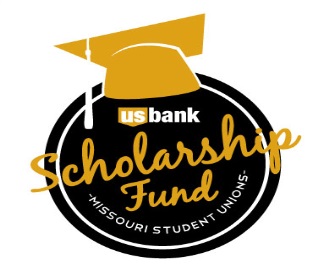 MU Student Veteran/Military ScholarshipAll application materials must be submitted by March 1, 2019, by 5 pm to be consideredPlease return to the MU Veterans Center (N5 Memorial Student Union) in personEligibilityHave a minimum 2.5 cumulative MU GPA.Demonstrated participation in the Veteran or local community.Completed at least one semester of course work at MU.Be in good standing with the University.Be regularly enrolled in classes during the academic year and must be a degree seeking student.Previous recipients must re-apply each year.Student Information:Name:								MU ID#:  Address:  						          City:  				State:		Zip: Primary phone:  				Secondary phone:  Email address:  Parent/Guardian/Family address (optional – if selected, recipients family will receive an invitation to attend the Awards Banquet, which is when recipients are recognized.):Name(s) for invitation:  Address:  City:  						State:			Zip:  Letter of ApplicationWith your application please provide responses to the following questions in the form of a typed letter to the “Scholarship Selection Committee”.Why are you deserving of this scholarship, both academically and through your involvement with the MSVA and/or the MU Veterans Center and/or the local community?What will you do within the following year to better yourself and the entities listed above?What significant impact have you had on these entities? What significant impact have they had on you?How, and what type of leadership characteristics do you portray to other individuals?Attach member-4 copy of DD214 or copy of military identification.Activities, Honors & AwardsPlease include with your application a typed resume including the following:Any honors or awards you have receivedMilitary/student activities and/or organizationsLeadership positions heldHighest military rate and rankCommunity/volunteer activitiesVerification of information/Academic ReleaseMy signature below verifies that the information contained in this application is correct to the best of my knowledge. To be considered for the MU Veterans Center Student Scholarship, I authorize The University of Missouri to release all campus related records that may exist in my name (i.e. academic, judicial, employment) to members of the scholarship selection committee (staff members of the MU Veterans Center). Furthermore, I understand that any financial assistance I receive must be reported to MU Student Financial Aid.Signature:  								Date:  